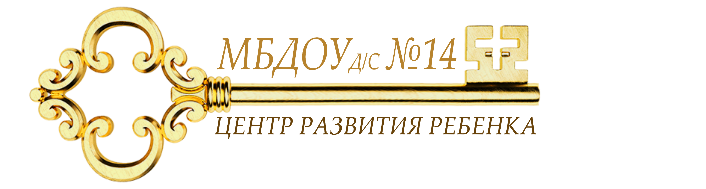 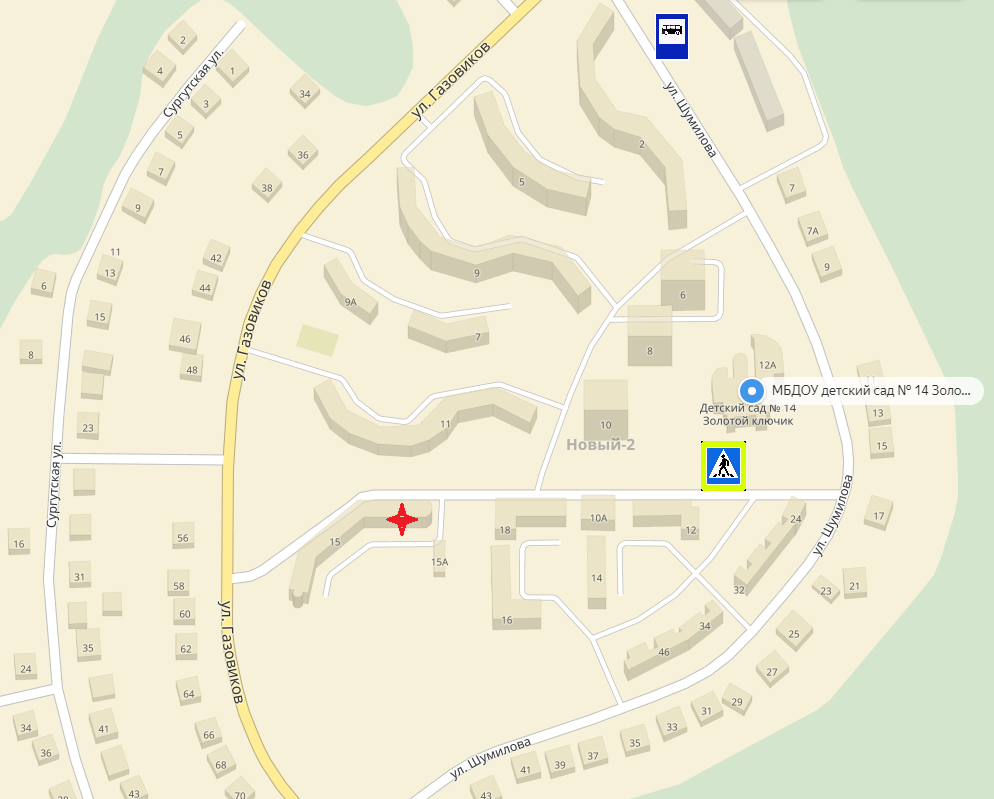           Схема безопасного маршрута движения детей                   «Дом - Детский сад – Дом»